Alla Sezione regionale AIB _____________________ Io sottoscritto/a Dati anagrafici Cognome e nome ______________________________________________________________ Codice fiscale __________________________________________________________________ Luogo e data di nascita ____________________________________________________________ Indirizzo di residenza: _____________________________________________________________ Città ____________________________________ CAP __________ Provincia _______________ Recapiti Telefono _____________________________ Cellulare ___________________________________ E-mail ________________________________________ Sede di lavoro attuale (Denominazione completa, Ente di appartenenza, Via, CAP, Città, Provincia, telefono, fax, e-mail dell'Ente) ________________________________________________________________________________ ________________________________________________________________________________ Chiedo di essere ammesso all’AIB in qualità di Associato (possono essere associati dell'AIB le persone fisiche ai sensi dell'art. 4. comma 1 dello Statuto vigente) A tal fine dichiaro |__| di possedere i seguenti requisiti richiesti al terzo punto dell’art. 5 del Regolamento iscrizione Formazione Titolo corso di formazione __________________________________________________________ Soggetto erogatore________________________________________________________________ Luogo___________________________________________________________________________ Anno conseguimento _____________________ Durata in ore ______________________________ Modalità valutazione finale _________________________________________________________ Esperienza professionale Ente/Società/Lavoro autonomo_____________________________________________________ Nome struttura (biblioteca/centro doc./dipartimento etc.) ________________________________________________________________________________ ________________________________________________________________________________ Luogo di lavoro (città)______________________________________________________________ Inquadramento / Qualifica __________________________________________________________ Attività svolte_____________________________________________________________________ ________________________________________________________________________________ ________________________________________________________________________________ Data inizio (mm/aaaa) / Data fine (mm/aaaa) o in corso___________________________________ *******************************************************************************|__| Dichiaro di aver preso visione e di accettare in ogni sua parte: lo Statuto dell’AIB https://www.aib.it/chi-siamo/statuto-e-regolamenti/statuto/ il Codice Deontologico del Bibliotecario https://www.aib.it/chi-siamo/statuto-e-regolamenti/codice-deontologico/ il Codice di comportamento http://www.aib.it/chi-siamo/statuto-e-regolamenti/codice-di-comportamento/ il Regolamento di iscrizione https://www.aib.it/chi-siamo/statuto-e-regolamenti/regolamento-iscrizioni/ NB: Dichiarazione obbligatoria *******************************************************************************Ai sensi e per gli effetti del Regolamento (UE) 2016/679 sul trattamento dei dati personali (GDPR), e del D.Lgs 196/2003 (Codice in materia di protezione dei dati personali), presto il mio consenso al trattamento dei dati personali forniti ai fini del procedimento. NB: Consenso obbligatorio *******************************************************************************|__| Dichiaro sotto la mia completa responsabilità che i dati da me forniti sono veritieri e, in merito alle Dichiarazioni sostitutive di certificazione (Art. 47 D.P.R. 445 del 28 dicembre 2000), di essere consapevole delle sanzioni penali, nel caso di dichiarazioni non veritiere, di formazione o uso di atti falsi, richiamate dall’art. 76 del D.P.R. 445 del 28 dicembre 2000. NB: Dichiarazione obbligatoria ************************************************************************** |__|Allego copia del documento d’identità in corso di validità (passaporto o carta d’identità). ************************************************************************** Sottoscrivo la quota di iscrizione di: |__| € 60,00 (35 anni compiuti alla data di presentazione della domanda) |__| € 45,00 (età inferiore ai 35 anni alla data di presentazione della domanda) Voglio aggiungere alla mia iscrizione anche: |__|AIB studi cartaceo 2024 (3 fascicoli) - Euro 30 |__|Quota PLUS - Euro 30 (3 o 4 pubblicazioni edite nel corso del 2024 che saranno spedite i primi mesi dell'anno successivo) Ai sensi del Regolamento (UE) 2016/679 sul trattamento dei dati personali (GDPR), e del D.Lgs 196/2003 (Codice in materia di protezione dei dati personali) i dati personali sopra forniti formano oggetto di trattamento in relazione all'iscrizione all'Associazione Italiana Biblioteche e alla fruizione dei relativi diritti previsti dall'art. 8 dello Statuto vigente. Verranno trattati nel rispetto della normativa sopra richiamata con il supporto di mezzi cartacei e/o informatici, comunque mediante strumenti idonei a garantire la loro sicurezza e riservatezza. I dati potranno essere comunicati per le finalità di cui sopra a soggetti che collaborino con il titolare. Titolare dei sopraindicati trattamenti è Associazione Italiana Biblioteche, con sede in Viale Castro Pretorio 105, 00185 Roma. Responsabile del trattamento è il Responsabile amministrativo dell’Associazione. Data _______________________ Firma ______________________________________ Modalità di pagamento |__| Versamento c.c. postale (allegare copia) |__| Versamento c.c. bancario (allegare copia) |__| Paypal (allegare ricevuta) |__| Contante alla Segreteria naz./Sezione Alla Commissione attestazione Io sottoscritto/a Dati anagrafici Cognome e nome ________________________________ Codice fiscale ____________________ Luogo e data di nascita ____________________________________________________________ Indirizzo di residenza: _____________________________________________________________ Città ____________________________________ CAP __________ Provincia _______________ Recapiti Telefono _____________________________ Cellulare ___________________________________ E-mail ________________________________________ Ammesso in qualità di associato dal Comitato esecutivo regionale della Sezione AIB____________ Chiedo Il rilascio dell’attestazione di qualificazione professionale e l’iscrizione all’Elenco pubblico degli Associati. Sottoscrivo la quota di € 20,00 per diritti di segreteria Modalità di pagamento |__| Versamento c.c. postale (allegare copia) |__| Versamento c.c. bancario (allegare copia) |__| Paypal (allegare ricevuta) |__| Contante alla Segreteria naz./Sezione ******************************************************************************** 4/5Ai sensi e per gli effetti del Regolamento (UE) 2016/679 sul trattamento dei dati personali (GDPR), e del D.Lgs 196/2003 (Codice in materia di protezione dei dati personali), presto il mio consenso al trattamento dei dati personali forniti ai fini del procedimento; presto il consenso alla pubblicazione del mio nome, cognome, città e data di ammissione all’Elenco degli Associati, disponibile nel sito web dell’AIB. NB: Consenso obbligatorio *******************************************************************************Data _____________________________ Firma _____________________________________                                                     Domanda di iscrizione 2024 - Associato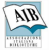 titoli di qualificazione professionale riconosciuti in ambito europeo attestanti competenze abilità conoscenze coerenti con il profilo professionale del bibliotecario descritto nella norma UNI Figura professionale del bibliotecario” unitamente a sei mesi di esperienza professionale documentataDomanda di attestazione 2024 (artt. 7 e 11 Regolamento di iscrizione)